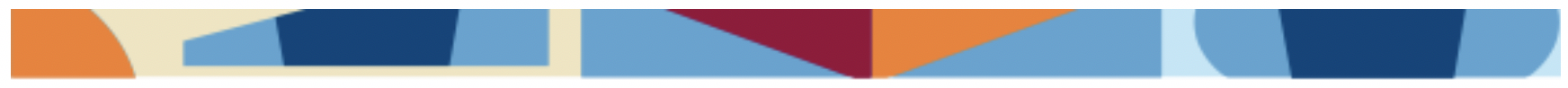 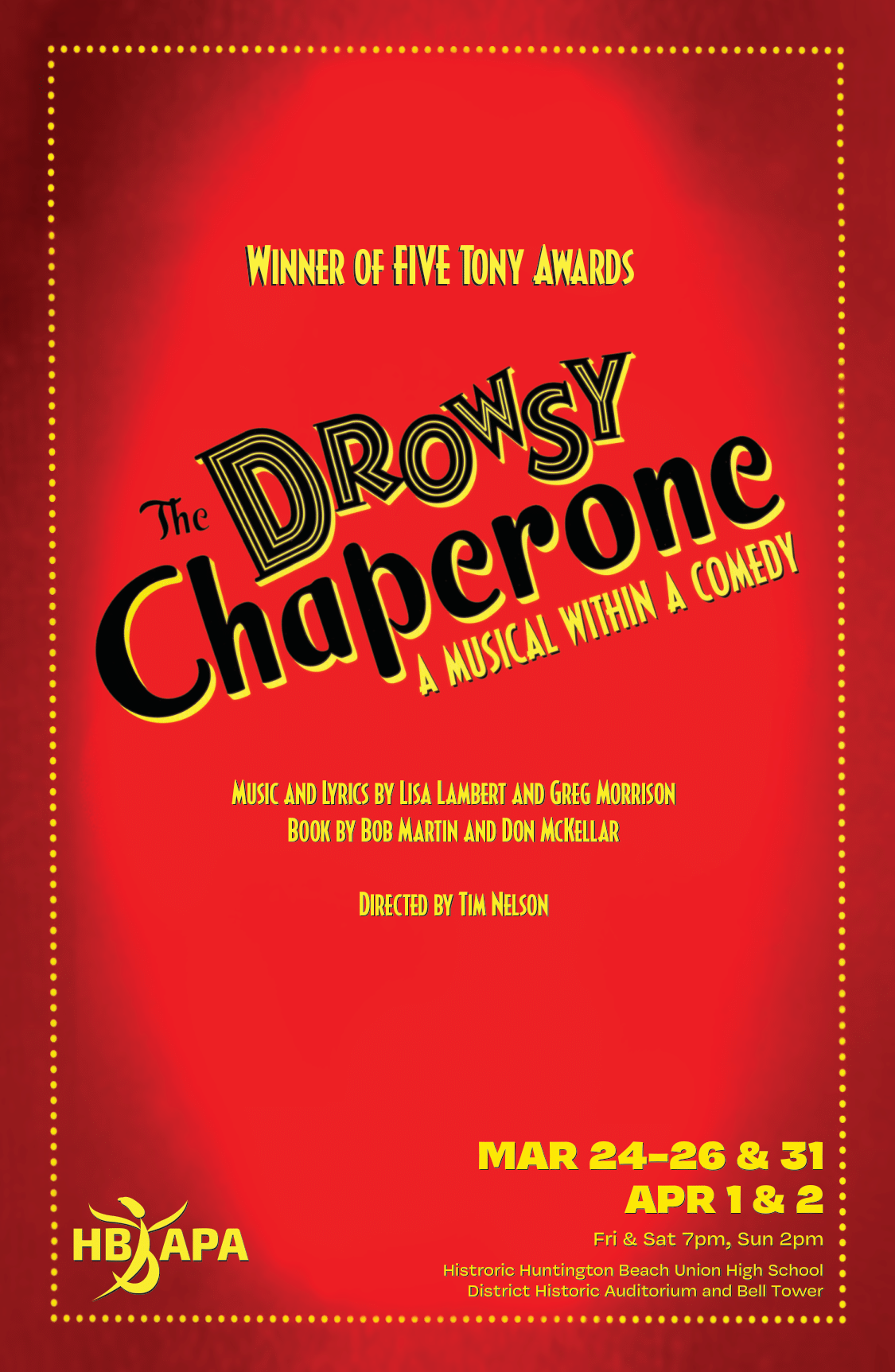 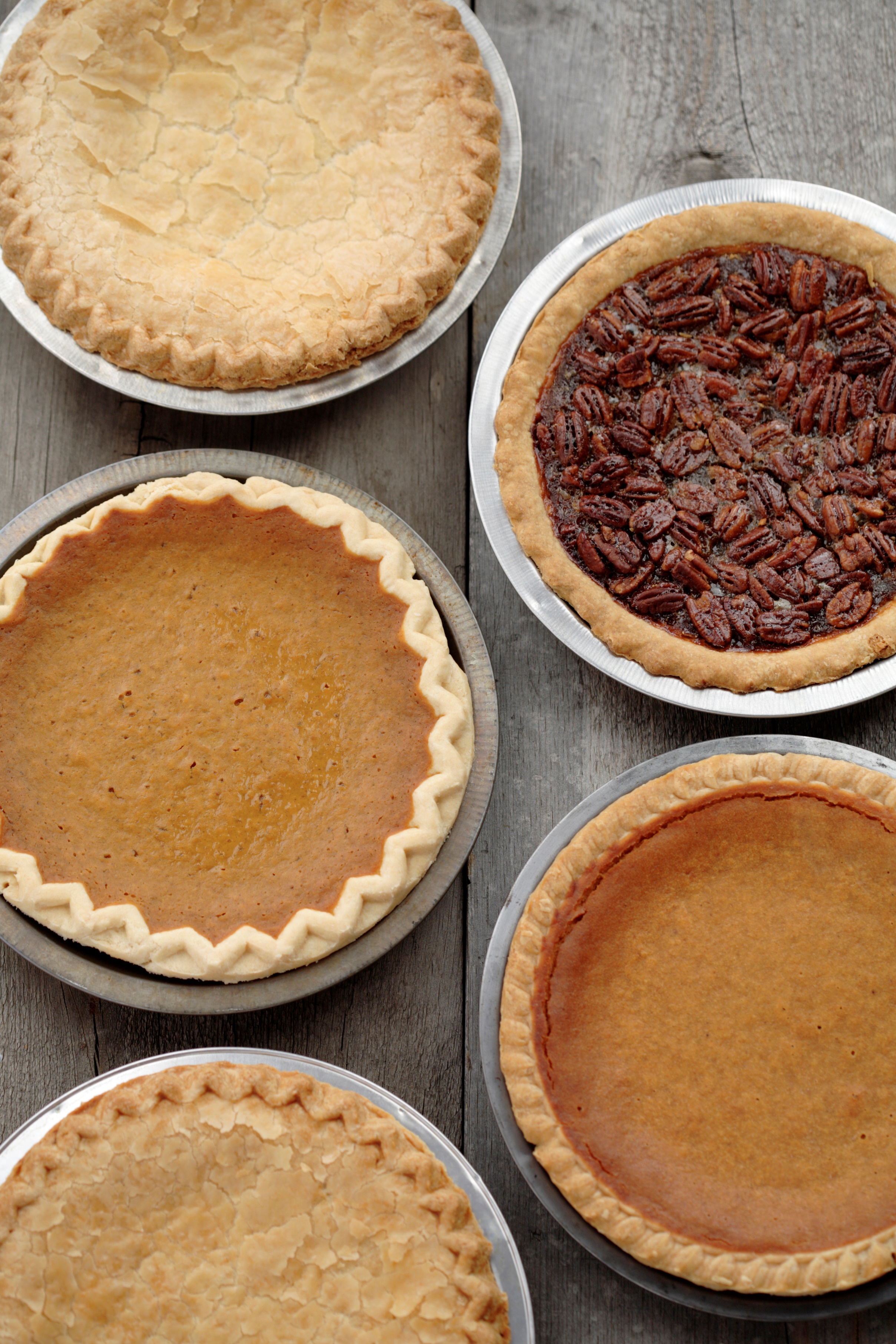 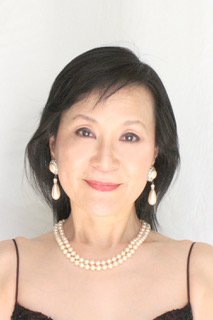 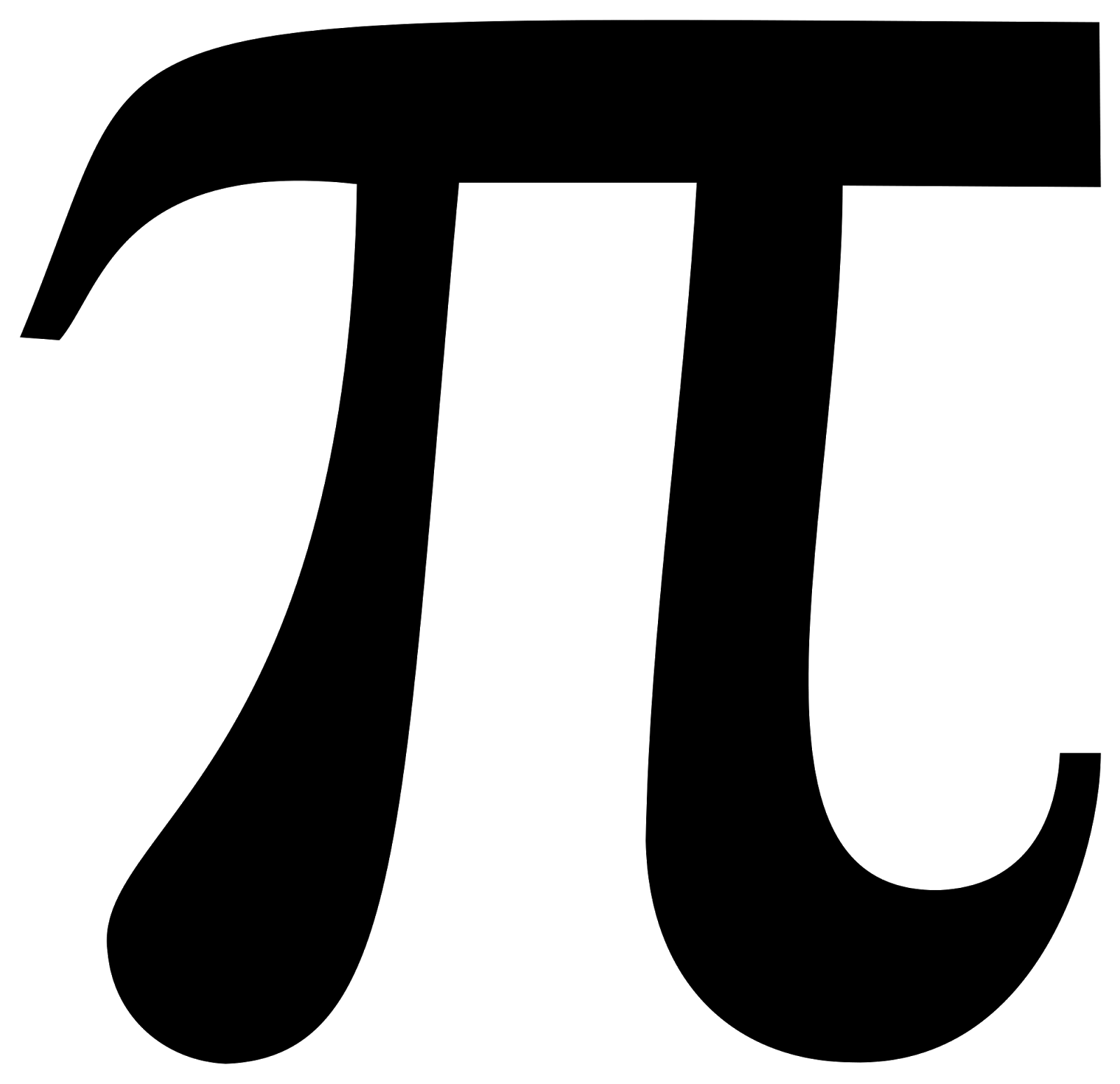 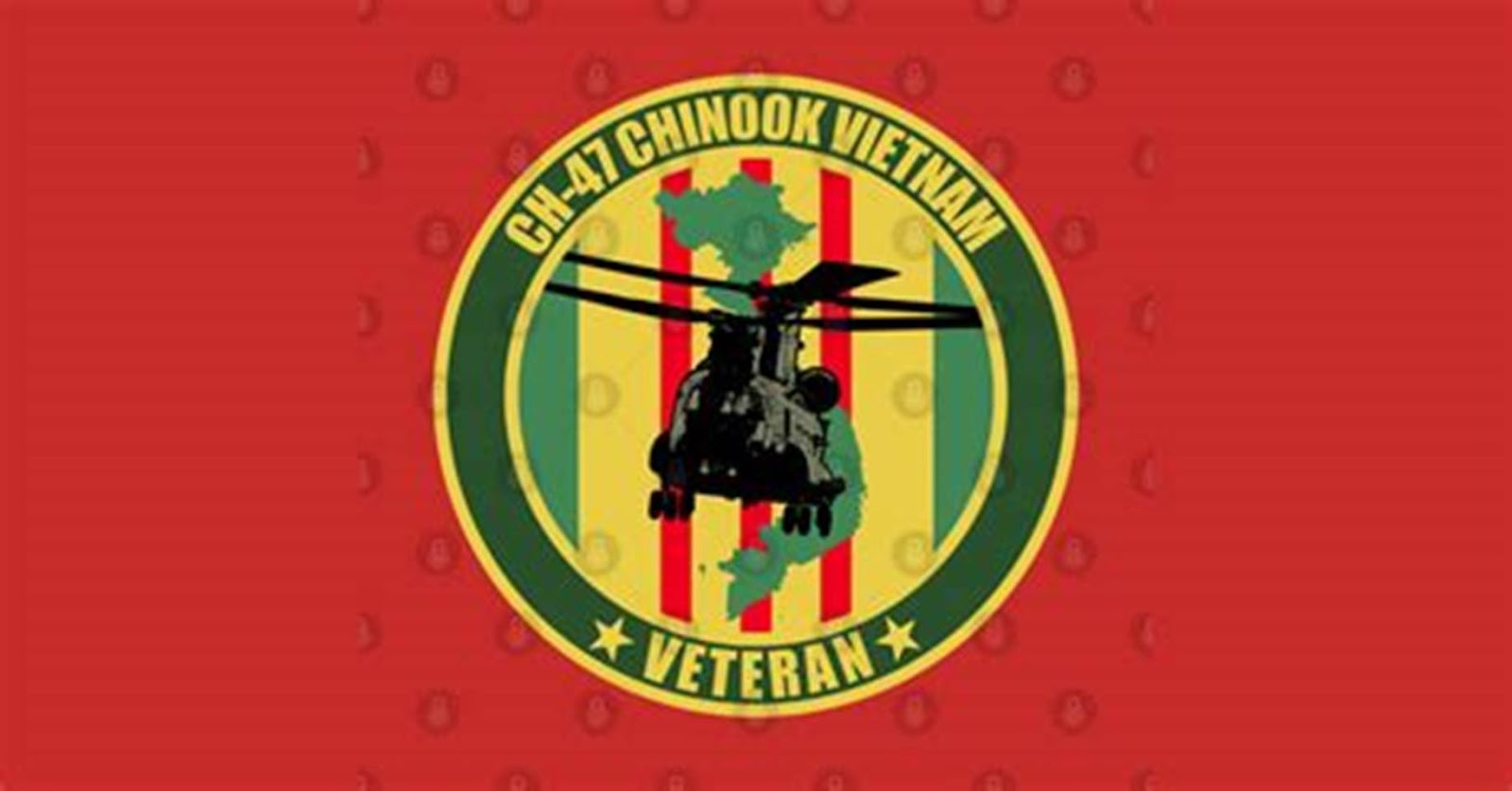 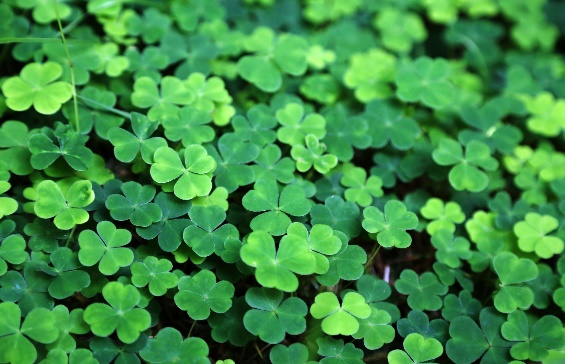 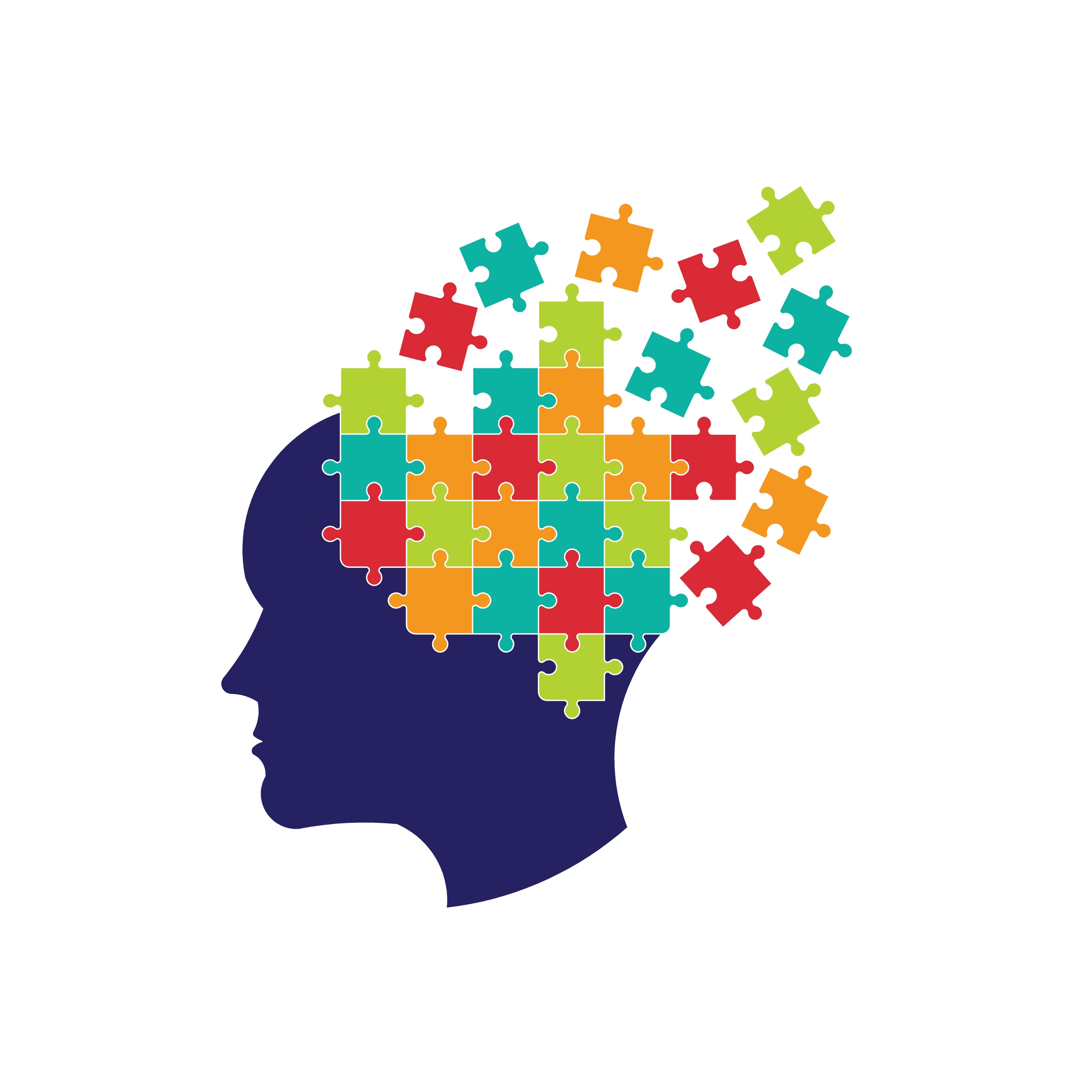 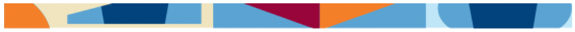 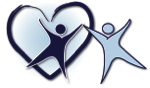 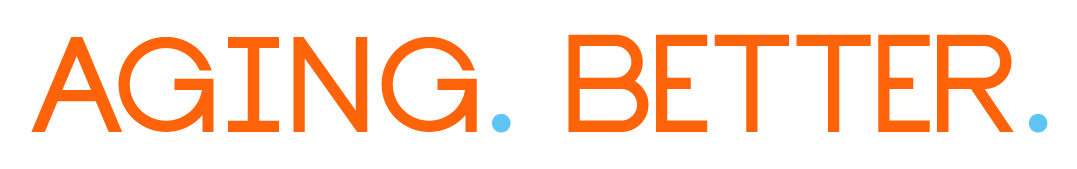 (714) 962-93469812 Hamilton Avenue, Huntington Beach, CA 92646www.CareConnectionsNetwork.org(714) 962-93469812 Hamilton Avenue, Huntington Beach, CA 92646www.CareConnectionsNetwork.org(714) 962-93469812 Hamilton Avenue, Huntington Beach, CA 92646www.CareConnectionsNetwork.orgMarch 2023March 2023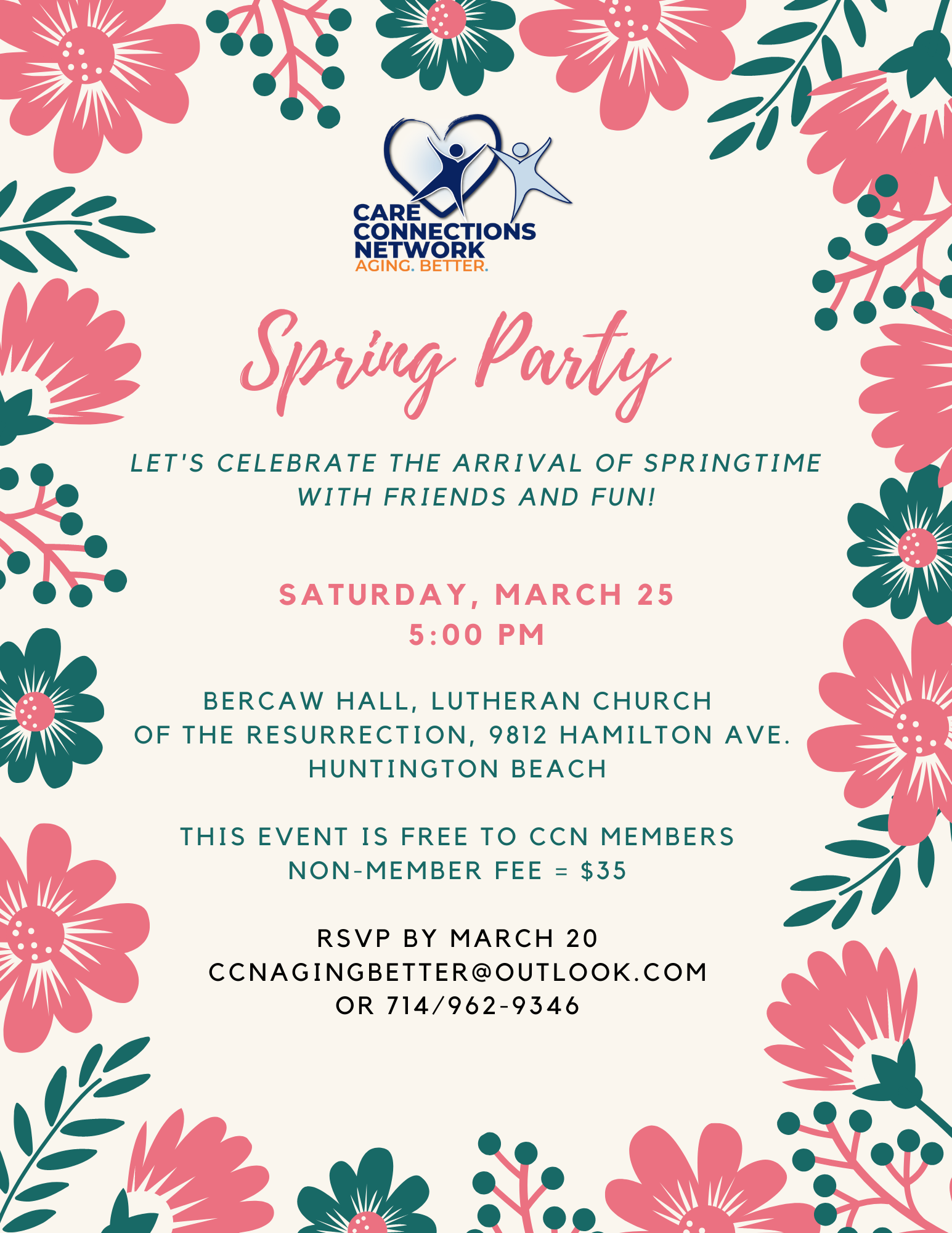 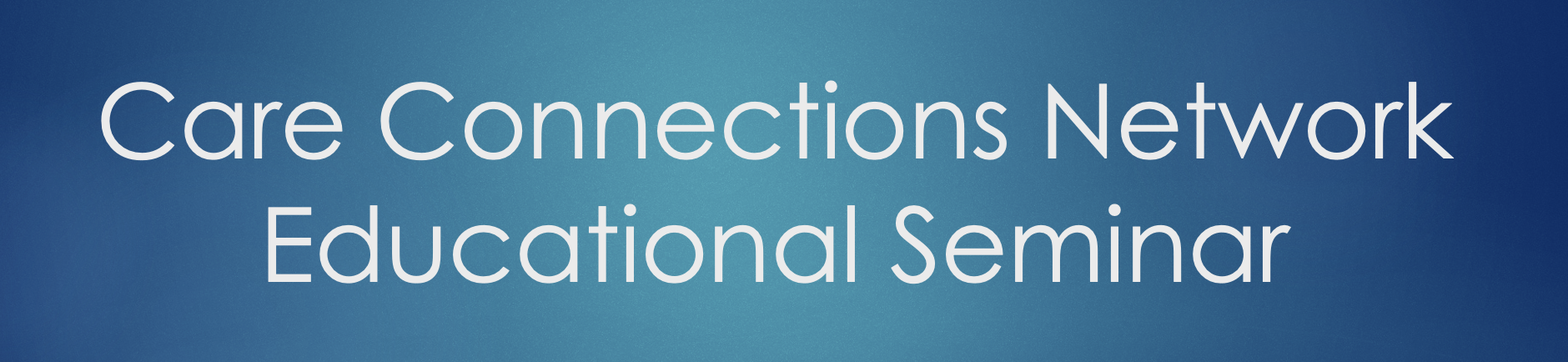 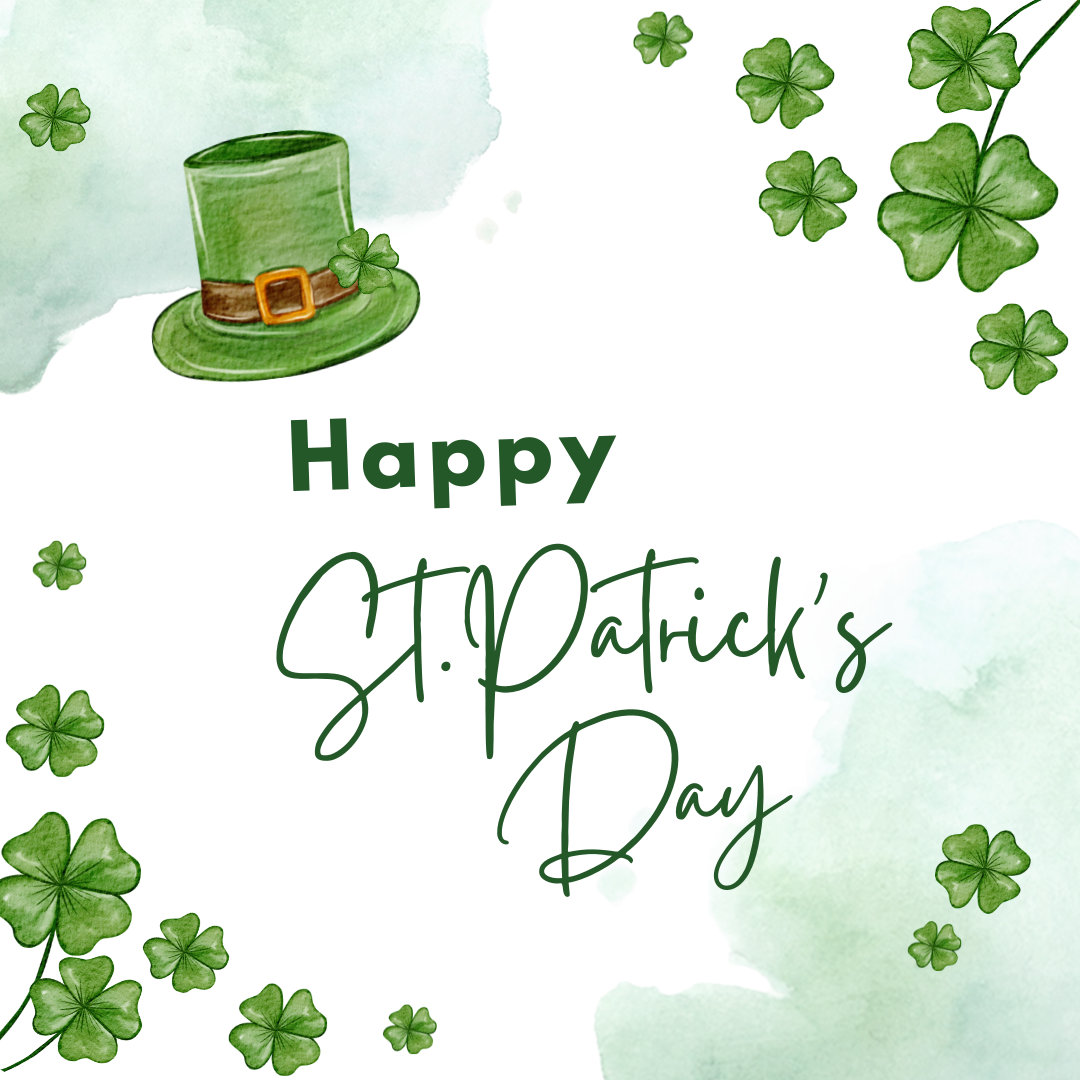 